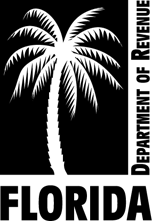 Section 193.461, Florida Statutes This form must be signed and returned on or before March 1.The undersigned, hereby requests that the lands listed hereon, where appropriate, be classified as agricultural lands for property tax purposes, by the property appraiser of the county in which the lands are located.Applicant nameApplicant nameReturn to(address of property appraiser)Return to(address of property appraiser)AddressAddressReturn to(address of property appraiser)Return to(address of property appraiser)PhonePhoneReturn to(address of property appraiser)Return to(address of property appraiser)Parcel ID, legal description:   Parcel ID, legal description:   Parcel ID, legal description:   Parcel ID, legal description:   Parcel ID, legal description:   Lands Used Primarily for Agricultural PurposesLands Used Primarily for Agricultural PurposesLands Used Primarily for Agricultural PurposesLands Used Primarily for Agricultural PurposesLands Used Primarily for Agricultural PurposesNumber of acresHow long in this useAgricultural Income from this Property Complete for the past 4 years.Agricultural Income from this Property Complete for the past 4 years.Agricultural Income from this Property Complete for the past 4 years.Agricultural Income from this Property Complete for the past 4 years.Agricultural Income from this Property Complete for the past 4 years.Agricultural Income from this Property Complete for the past 4 years.Agricultural Income from this Property Complete for the past 4 years.Agricultural Income from this Property Complete for the past 4 years.Agricultural Income from this Property Complete for the past 4 years.Agricultural Income from this Property Complete for the past 4 years.Agricultural Income from this Property Complete for the past 4 years.Agricultural Income from this Property Complete for the past 4 years.Agricultural Income from this Property Complete for the past 4 years.CitrusCitrusCitrusCitrusCitrus    yrsYearCrop or UseCrop or UseCrop or UseCrop or UseGross IncomeGross IncomeGross IncomeGross IncomeExpenseExpenseNet IncomeNet IncomeCroplandCroplandCroplandCroplandCropland    yrs20   Grazing land     Number of livestockGrazing land     Number of livestockGrazing land     Number of livestock    yrs20   Grazing land     Number of livestockGrazing land     Number of livestockGrazing land     Number of livestock    yrs20   TimberlandTimberlandTimberlandTimberlandTimberland    yrs20   Poultry, swine, or bee yardsPoultry, swine, or bee yardsPoultry, swine, or bee yardsPoultry, swine, or bee yardsPoultry, swine, or bee yards    yrsDate purchasedDate purchasedDate purchasedPurchase pricePurchase pricePurchase priceOther :      Other :      Other :      Other :      Other :          yrsDate purchasedDate purchasedDate purchasedPurchase pricePurchase pricePurchase priceHas a Tangible Personal Property Tax Return been filed with the county property appraiser for machinery and equipment? If yes, what name was the tangible return filed under?       	Has a Tangible Personal Property Tax Return been filed with the county property appraiser for machinery and equipment? If yes, what name was the tangible return filed under?       	Has a Tangible Personal Property Tax Return been filed with the county property appraiser for machinery and equipment? If yes, what name was the tangible return filed under?       	Has a Tangible Personal Property Tax Return been filed with the county property appraiser for machinery and equipment? If yes, what name was the tangible return filed under?       	Has a Tangible Personal Property Tax Return been filed with the county property appraiser for machinery and equipment? If yes, what name was the tangible return filed under?       	Has a Tangible Personal Property Tax Return been filed with the county property appraiser for machinery and equipment? If yes, what name was the tangible return filed under?       	Has a Tangible Personal Property Tax Return been filed with the county property appraiser for machinery and equipment? If yes, what name was the tangible return filed under?       	Has a Tangible Personal Property Tax Return been filed with the county property appraiser for machinery and equipment? If yes, what name was the tangible return filed under?       	Has a Tangible Personal Property Tax Return been filed with the county property appraiser for machinery and equipment? If yes, what name was the tangible return filed under?       	Has a Tangible Personal Property Tax Return been filed with the county property appraiser for machinery and equipment? If yes, what name was the tangible return filed under?       	Has a Tangible Personal Property Tax Return been filed with the county property appraiser for machinery and equipment? If yes, what name was the tangible return filed under?       	Has a Tangible Personal Property Tax Return been filed with the county property appraiser for machinery and equipment? If yes, what name was the tangible return filed under?       	Has a Tangible Personal Property Tax Return been filed with the county property appraiser for machinery and equipment? If yes, what name was the tangible return filed under?       	Has a Tangible Personal Property Tax Return been filed with the county property appraiser for machinery and equipment? If yes, what name was the tangible return filed under?       	Has a Tangible Personal Property Tax Return been filed with the county property appraiser for machinery and equipment? If yes, what name was the tangible return filed under?       	Has a Tangible Personal Property Tax Return been filed with the county property appraiser for machinery and equipment? If yes, what name was the tangible return filed under?       	Has a Tangible Personal Property Tax Return been filed with the county property appraiser for machinery and equipment? If yes, what name was the tangible return filed under?       	Has a Tangible Personal Property Tax Return been filed with the county property appraiser for machinery and equipment? If yes, what name was the tangible return filed under?       	Has a Tangible Personal Property Tax Return been filed with the county property appraiser for machinery and equipment? If yes, what name was the tangible return filed under?       	 yes  no yes  noIs the real property leased to others?  If yes, attach copy of lease agreement.Is the real property leased to others?  If yes, attach copy of lease agreement.Is the real property leased to others?  If yes, attach copy of lease agreement.Is the real property leased to others?  If yes, attach copy of lease agreement.Is the real property leased to others?  If yes, attach copy of lease agreement.Is the real property leased to others?  If yes, attach copy of lease agreement.Is the real property leased to others?  If yes, attach copy of lease agreement.Is the real property leased to others?  If yes, attach copy of lease agreement.Is the real property leased to others?  If yes, attach copy of lease agreement.Is the real property leased to others?  If yes, attach copy of lease agreement.Is the real property leased to others?  If yes, attach copy of lease agreement.Is the real property leased to others?  If yes, attach copy of lease agreement.Is the real property leased to others?  If yes, attach copy of lease agreement.Is the real property leased to others?  If yes, attach copy of lease agreement.Is the real property leased to others?  If yes, attach copy of lease agreement.Is the real property leased to others?  If yes, attach copy of lease agreement.Is the real property leased to others?  If yes, attach copy of lease agreement.Is the real property leased to others?  If yes, attach copy of lease agreement.Is the real property leased to others?  If yes, attach copy of lease agreement. yes  no yes  noHas the real property been zoned to a nonagricultural use at the request of the owner?Has the real property been zoned to a nonagricultural use at the request of the owner?Has the real property been zoned to a nonagricultural use at the request of the owner?Has the real property been zoned to a nonagricultural use at the request of the owner?Has the real property been zoned to a nonagricultural use at the request of the owner?Has the real property been zoned to a nonagricultural use at the request of the owner?Has the real property been zoned to a nonagricultural use at the request of the owner?Has the real property been zoned to a nonagricultural use at the request of the owner?Has the real property been zoned to a nonagricultural use at the request of the owner?Has the real property been zoned to a nonagricultural use at the request of the owner?Has the real property been zoned to a nonagricultural use at the request of the owner?Has the real property been zoned to a nonagricultural use at the request of the owner?Has the real property been zoned to a nonagricultural use at the request of the owner?Has the real property been zoned to a nonagricultural use at the request of the owner?Has the real property been zoned to a nonagricultural use at the request of the owner?Has the real property been zoned to a nonagricultural use at the request of the owner?Has the real property been zoned to a nonagricultural use at the request of the owner?Has the real property been zoned to a nonagricultural use at the request of the owner?Has the real property been zoned to a nonagricultural use at the request of the owner? yes  no yes  noAs of January 1 of this year, 20    the lands listed above were used primarily for "bona fide" agricultural purposes. Bona fide agricultural purpose means "good faith commercial agricultural use of the land."As of January 1 of this year, 20    the lands listed above were used primarily for "bona fide" agricultural purposes. Bona fide agricultural purpose means "good faith commercial agricultural use of the land."As of January 1 of this year, 20    the lands listed above were used primarily for "bona fide" agricultural purposes. Bona fide agricultural purpose means "good faith commercial agricultural use of the land."As of January 1 of this year, 20    the lands listed above were used primarily for "bona fide" agricultural purposes. Bona fide agricultural purpose means "good faith commercial agricultural use of the land."As of January 1 of this year, 20    the lands listed above were used primarily for "bona fide" agricultural purposes. Bona fide agricultural purpose means "good faith commercial agricultural use of the land."As of January 1 of this year, 20    the lands listed above were used primarily for "bona fide" agricultural purposes. Bona fide agricultural purpose means "good faith commercial agricultural use of the land."As of January 1 of this year, 20    the lands listed above were used primarily for "bona fide" agricultural purposes. Bona fide agricultural purpose means "good faith commercial agricultural use of the land."As of January 1 of this year, 20    the lands listed above were used primarily for "bona fide" agricultural purposes. Bona fide agricultural purpose means "good faith commercial agricultural use of the land."As of January 1 of this year, 20    the lands listed above were used primarily for "bona fide" agricultural purposes. Bona fide agricultural purpose means "good faith commercial agricultural use of the land."As of January 1 of this year, 20    the lands listed above were used primarily for "bona fide" agricultural purposes. Bona fide agricultural purpose means "good faith commercial agricultural use of the land."As of January 1 of this year, 20    the lands listed above were used primarily for "bona fide" agricultural purposes. Bona fide agricultural purpose means "good faith commercial agricultural use of the land."As of January 1 of this year, 20    the lands listed above were used primarily for "bona fide" agricultural purposes. Bona fide agricultural purpose means "good faith commercial agricultural use of the land."As of January 1 of this year, 20    the lands listed above were used primarily for "bona fide" agricultural purposes. Bona fide agricultural purpose means "good faith commercial agricultural use of the land."As of January 1 of this year, 20    the lands listed above were used primarily for "bona fide" agricultural purposes. Bona fide agricultural purpose means "good faith commercial agricultural use of the land."As of January 1 of this year, 20    the lands listed above were used primarily for "bona fide" agricultural purposes. Bona fide agricultural purpose means "good faith commercial agricultural use of the land."As of January 1 of this year, 20    the lands listed above were used primarily for "bona fide" agricultural purposes. Bona fide agricultural purpose means "good faith commercial agricultural use of the land."As of January 1 of this year, 20    the lands listed above were used primarily for "bona fide" agricultural purposes. Bona fide agricultural purpose means "good faith commercial agricultural use of the land."As of January 1 of this year, 20    the lands listed above were used primarily for "bona fide" agricultural purposes. Bona fide agricultural purpose means "good faith commercial agricultural use of the land."As of January 1 of this year, 20    the lands listed above were used primarily for "bona fide" agricultural purposes. Bona fide agricultural purpose means "good faith commercial agricultural use of the land."As of January 1 of this year, 20    the lands listed above were used primarily for "bona fide" agricultural purposes. Bona fide agricultural purpose means "good faith commercial agricultural use of the land."As of January 1 of this year, 20    the lands listed above were used primarily for "bona fide" agricultural purposes. Bona fide agricultural purpose means "good faith commercial agricultural use of the land."I understand that the property appraiser may require supplemental and additional information, other than the application, and I am willing to comply with any reasonable request to furnish such information.I understand that the property appraiser may require supplemental and additional information, other than the application, and I am willing to comply with any reasonable request to furnish such information.I understand that the property appraiser may require supplemental and additional information, other than the application, and I am willing to comply with any reasonable request to furnish such information.I understand that the property appraiser may require supplemental and additional information, other than the application, and I am willing to comply with any reasonable request to furnish such information.I understand that the property appraiser may require supplemental and additional information, other than the application, and I am willing to comply with any reasonable request to furnish such information.I understand that the property appraiser may require supplemental and additional information, other than the application, and I am willing to comply with any reasonable request to furnish such information.I understand that the property appraiser may require supplemental and additional information, other than the application, and I am willing to comply with any reasonable request to furnish such information.I understand that the property appraiser may require supplemental and additional information, other than the application, and I am willing to comply with any reasonable request to furnish such information.I understand that the property appraiser may require supplemental and additional information, other than the application, and I am willing to comply with any reasonable request to furnish such information.I understand that the property appraiser may require supplemental and additional information, other than the application, and I am willing to comply with any reasonable request to furnish such information.I understand that the property appraiser may require supplemental and additional information, other than the application, and I am willing to comply with any reasonable request to furnish such information.I understand that the property appraiser may require supplemental and additional information, other than the application, and I am willing to comply with any reasonable request to furnish such information.I understand that the property appraiser may require supplemental and additional information, other than the application, and I am willing to comply with any reasonable request to furnish such information.I understand that the property appraiser may require supplemental and additional information, other than the application, and I am willing to comply with any reasonable request to furnish such information.I understand that the property appraiser may require supplemental and additional information, other than the application, and I am willing to comply with any reasonable request to furnish such information.I understand that the property appraiser may require supplemental and additional information, other than the application, and I am willing to comply with any reasonable request to furnish such information.I understand that the property appraiser may require supplemental and additional information, other than the application, and I am willing to comply with any reasonable request to furnish such information.I understand that the property appraiser may require supplemental and additional information, other than the application, and I am willing to comply with any reasonable request to furnish such information.I understand that the property appraiser may require supplemental and additional information, other than the application, and I am willing to comply with any reasonable request to furnish such information.I understand that the property appraiser may require supplemental and additional information, other than the application, and I am willing to comply with any reasonable request to furnish such information.I understand that the property appraiser may require supplemental and additional information, other than the application, and I am willing to comply with any reasonable request to furnish such information.Under penalties of perjury, I declare that I have read the foregoing application and that the facts stated in it are true. If prepared by someone other than the applicant, his/her declaration is based on all information of which he/she has any knowledge.Under penalties of perjury, I declare that I have read the foregoing application and that the facts stated in it are true. If prepared by someone other than the applicant, his/her declaration is based on all information of which he/she has any knowledge.Under penalties of perjury, I declare that I have read the foregoing application and that the facts stated in it are true. If prepared by someone other than the applicant, his/her declaration is based on all information of which he/she has any knowledge.Under penalties of perjury, I declare that I have read the foregoing application and that the facts stated in it are true. If prepared by someone other than the applicant, his/her declaration is based on all information of which he/she has any knowledge.Under penalties of perjury, I declare that I have read the foregoing application and that the facts stated in it are true. If prepared by someone other than the applicant, his/her declaration is based on all information of which he/she has any knowledge.Under penalties of perjury, I declare that I have read the foregoing application and that the facts stated in it are true. If prepared by someone other than the applicant, his/her declaration is based on all information of which he/she has any knowledge.Under penalties of perjury, I declare that I have read the foregoing application and that the facts stated in it are true. If prepared by someone other than the applicant, his/her declaration is based on all information of which he/she has any knowledge.Under penalties of perjury, I declare that I have read the foregoing application and that the facts stated in it are true. If prepared by someone other than the applicant, his/her declaration is based on all information of which he/she has any knowledge.Under penalties of perjury, I declare that I have read the foregoing application and that the facts stated in it are true. If prepared by someone other than the applicant, his/her declaration is based on all information of which he/she has any knowledge.Under penalties of perjury, I declare that I have read the foregoing application and that the facts stated in it are true. If prepared by someone other than the applicant, his/her declaration is based on all information of which he/she has any knowledge.Under penalties of perjury, I declare that I have read the foregoing application and that the facts stated in it are true. If prepared by someone other than the applicant, his/her declaration is based on all information of which he/she has any knowledge.Under penalties of perjury, I declare that I have read the foregoing application and that the facts stated in it are true. If prepared by someone other than the applicant, his/her declaration is based on all information of which he/she has any knowledge.Under penalties of perjury, I declare that I have read the foregoing application and that the facts stated in it are true. If prepared by someone other than the applicant, his/her declaration is based on all information of which he/she has any knowledge.Under penalties of perjury, I declare that I have read the foregoing application and that the facts stated in it are true. If prepared by someone other than the applicant, his/her declaration is based on all information of which he/she has any knowledge.Under penalties of perjury, I declare that I have read the foregoing application and that the facts stated in it are true. If prepared by someone other than the applicant, his/her declaration is based on all information of which he/she has any knowledge.Under penalties of perjury, I declare that I have read the foregoing application and that the facts stated in it are true. If prepared by someone other than the applicant, his/her declaration is based on all information of which he/she has any knowledge.Under penalties of perjury, I declare that I have read the foregoing application and that the facts stated in it are true. If prepared by someone other than the applicant, his/her declaration is based on all information of which he/she has any knowledge.Under penalties of perjury, I declare that I have read the foregoing application and that the facts stated in it are true. If prepared by someone other than the applicant, his/her declaration is based on all information of which he/she has any knowledge.Under penalties of perjury, I declare that I have read the foregoing application and that the facts stated in it are true. If prepared by someone other than the applicant, his/her declaration is based on all information of which he/she has any knowledge.Under penalties of perjury, I declare that I have read the foregoing application and that the facts stated in it are true. If prepared by someone other than the applicant, his/her declaration is based on all information of which he/she has any knowledge.Under penalties of perjury, I declare that I have read the foregoing application and that the facts stated in it are true. If prepared by someone other than the applicant, his/her declaration is based on all information of which he/she has any knowledge.	Signature	Date	Signature	Date	Signature	Date	Signature	Date	Signature	Date	Signature	Date	Signature	Date	Signature	Date	Signature	Date	Signature	Date	Signature	Date	Signature	Date	Signature	Date	Signature	Date	Signature	Date	Signature	Date	Signature	Date	Signature	Date	Signature	Date	Signature	Date	Signature	DateFor Record Purposes Only    This acknowledges receipt of your Application for Agricultural Classification of Lands on      	 for the above described property.	(Date)For Record Purposes Only    This acknowledges receipt of your Application for Agricultural Classification of Lands on      	 for the above described property.	(Date)For Record Purposes Only    This acknowledges receipt of your Application for Agricultural Classification of Lands on      	 for the above described property.	(Date)For Record Purposes Only    This acknowledges receipt of your Application for Agricultural Classification of Lands on      	 for the above described property.	(Date)For Record Purposes Only    This acknowledges receipt of your Application for Agricultural Classification of Lands on      	 for the above described property.	(Date)For Record Purposes Only    This acknowledges receipt of your Application for Agricultural Classification of Lands on      	 for the above described property.	(Date)For Record Purposes Only    This acknowledges receipt of your Application for Agricultural Classification of Lands on      	 for the above described property.	(Date)For Record Purposes Only    This acknowledges receipt of your Application for Agricultural Classification of Lands on      	 for the above described property.	(Date)For Record Purposes Only    This acknowledges receipt of your Application for Agricultural Classification of Lands on      	 for the above described property.	(Date)For Record Purposes Only    This acknowledges receipt of your Application for Agricultural Classification of Lands on      	 for the above described property.	(Date)For Record Purposes Only    This acknowledges receipt of your Application for Agricultural Classification of Lands on      	 for the above described property.	(Date)For Record Purposes Only    This acknowledges receipt of your Application for Agricultural Classification of Lands on      	 for the above described property.	(Date)For Record Purposes Only    This acknowledges receipt of your Application for Agricultural Classification of Lands on      	 for the above described property.	(Date)For Record Purposes Only    This acknowledges receipt of your Application for Agricultural Classification of Lands on      	 for the above described property.	(Date)For Record Purposes Only    This acknowledges receipt of your Application for Agricultural Classification of Lands on      	 for the above described property.	(Date)For Record Purposes Only    This acknowledges receipt of your Application for Agricultural Classification of Lands on      	 for the above described property.	(Date)For Record Purposes Only    This acknowledges receipt of your Application for Agricultural Classification of Lands on      	 for the above described property.	(Date)For Record Purposes Only    This acknowledges receipt of your Application for Agricultural Classification of Lands on      	 for the above described property.	(Date)For Record Purposes Only    This acknowledges receipt of your Application for Agricultural Classification of Lands on      	 for the above described property.	(Date)For Record Purposes Only    This acknowledges receipt of your Application for Agricultural Classification of Lands on      	 for the above described property.	(Date)For Record Purposes Only    This acknowledges receipt of your Application for Agricultural Classification of Lands on      	 for the above described property.	(Date)	Signature	County	Signature	County	Signature	County	Signature	County	Signature	County	Signature	County	Signature	County	Signature	County	Signature	County	Signature	County	Signature	County	Signature	County	Signature	County	Signature	County	Signature	County	Signature	County	Signature	County	Signature	County	Signature	County	Signature	County	Signature	CountyRecord of Action of County Property Appraiser     Check the appropriate box below.Record of Action of County Property Appraiser     Check the appropriate box below.Record of Action of County Property Appraiser     Check the appropriate box below.Record of Action of County Property Appraiser     Check the appropriate box below.Record of Action of County Property Appraiser     Check the appropriate box below.Record of Action of County Property Appraiser     Check the appropriate box below.Record of Action of County Property Appraiser     Check the appropriate box below.Record of Action of County Property Appraiser     Check the appropriate box below.Record of Action of County Property Appraiser     Check the appropriate box below.Record of Action of County Property Appraiser     Check the appropriate box below.Record of Action of County Property Appraiser     Check the appropriate box below.Record of Action of County Property Appraiser     Check the appropriate box below.Record of Action of County Property Appraiser     Check the appropriate box below.Record of Action of County Property Appraiser     Check the appropriate box below.Record of Action of County Property Appraiser     Check the appropriate box below.Record of Action of County Property Appraiser     Check the appropriate box below.Record of Action of County Property Appraiser     Check the appropriate box below.Record of Action of County Property Appraiser     Check the appropriate box below.Record of Action of County Property Appraiser     Check the appropriate box below.Record of Action of County Property Appraiser     Check the appropriate box below.Record of Action of County Property Appraiser     Check the appropriate box below.   1.  Application approved and all lands are classified agricultural   1.  Application approved and all lands are classified agricultural   1.  Application approved and all lands are classified agricultural   1.  Application approved and all lands are classified agricultural   1.  Application approved and all lands are classified agricultural   1.  Application approved and all lands are classified agricultural   1.  Application approved and all lands are classified agricultural   1.  Application approved and all lands are classified agricultural   1.  Application approved and all lands are classified agricultural   1.  Application approved and all lands are classified agricultural   1.  Application approved and all lands are classified agricultural   1.  Application approved and all lands are classified agricultural   1.  Application approved and all lands are classified agricultural   1.  Application approved and all lands are classified agricultural   1.  Application approved and all lands are classified agricultural   1.  Application approved and all lands are classified agricultural   1.  Application approved and all lands are classified agricultural   1.  Application approved and all lands are classified agricultural   1.  Application approved and all lands are classified agricultural   1.  Application approved and all lands are classified agricultural   1.  Application approved and all lands are classified agricultural   2.  Application disapproved and agricultural classification of lands denied on all lands   2.  Application disapproved and agricultural classification of lands denied on all lands   2.  Application disapproved and agricultural classification of lands denied on all lands   2.  Application disapproved and agricultural classification of lands denied on all lands   2.  Application disapproved and agricultural classification of lands denied on all lands   2.  Application disapproved and agricultural classification of lands denied on all lands   2.  Application disapproved and agricultural classification of lands denied on all lands   2.  Application disapproved and agricultural classification of lands denied on all lands   2.  Application disapproved and agricultural classification of lands denied on all lands   2.  Application disapproved and agricultural classification of lands denied on all lands   2.  Application disapproved and agricultural classification of lands denied on all lands   2.  Application disapproved and agricultural classification of lands denied on all lands   2.  Application disapproved and agricultural classification of lands denied on all lands   2.  Application disapproved and agricultural classification of lands denied on all lands   2.  Application disapproved and agricultural classification of lands denied on all lands   2.  Application disapproved and agricultural classification of lands denied on all lands   2.  Application disapproved and agricultural classification of lands denied on all lands   2.  Application disapproved and agricultural classification of lands denied on all lands   2.  Application disapproved and agricultural classification of lands denied on all lands   2.  Application disapproved and agricultural classification of lands denied on all lands   2.  Application disapproved and agricultural classification of lands denied on all lands    3.  Application approved in part and disapproved in part. Agricultural classification of lands approved on the following described portion. 	(Use the space below only for item 3. Space online will expand, if needed.)    3.  Application approved in part and disapproved in part. Agricultural classification of lands approved on the following described portion. 	(Use the space below only for item 3. Space online will expand, if needed.)    3.  Application approved in part and disapproved in part. Agricultural classification of lands approved on the following described portion. 	(Use the space below only for item 3. Space online will expand, if needed.)    3.  Application approved in part and disapproved in part. Agricultural classification of lands approved on the following described portion. 	(Use the space below only for item 3. Space online will expand, if needed.)    3.  Application approved in part and disapproved in part. Agricultural classification of lands approved on the following described portion. 	(Use the space below only for item 3. Space online will expand, if needed.)    3.  Application approved in part and disapproved in part. Agricultural classification of lands approved on the following described portion. 	(Use the space below only for item 3. Space online will expand, if needed.)    3.  Application approved in part and disapproved in part. Agricultural classification of lands approved on the following described portion. 	(Use the space below only for item 3. Space online will expand, if needed.)    3.  Application approved in part and disapproved in part. Agricultural classification of lands approved on the following described portion. 	(Use the space below only for item 3. Space online will expand, if needed.)    3.  Application approved in part and disapproved in part. Agricultural classification of lands approved on the following described portion. 	(Use the space below only for item 3. Space online will expand, if needed.)    3.  Application approved in part and disapproved in part. Agricultural classification of lands approved on the following described portion. 	(Use the space below only for item 3. Space online will expand, if needed.)    3.  Application approved in part and disapproved in part. Agricultural classification of lands approved on the following described portion. 	(Use the space below only for item 3. Space online will expand, if needed.)    3.  Application approved in part and disapproved in part. Agricultural classification of lands approved on the following described portion. 	(Use the space below only for item 3. Space online will expand, if needed.)    3.  Application approved in part and disapproved in part. Agricultural classification of lands approved on the following described portion. 	(Use the space below only for item 3. Space online will expand, if needed.)    3.  Application approved in part and disapproved in part. Agricultural classification of lands approved on the following described portion. 	(Use the space below only for item 3. Space online will expand, if needed.)    3.  Application approved in part and disapproved in part. Agricultural classification of lands approved on the following described portion. 	(Use the space below only for item 3. Space online will expand, if needed.)    3.  Application approved in part and disapproved in part. Agricultural classification of lands approved on the following described portion. 	(Use the space below only for item 3. Space online will expand, if needed.)    3.  Application approved in part and disapproved in part. Agricultural classification of lands approved on the following described portion. 	(Use the space below only for item 3. Space online will expand, if needed.)    3.  Application approved in part and disapproved in part. Agricultural classification of lands approved on the following described portion. 	(Use the space below only for item 3. Space online will expand, if needed.)    3.  Application approved in part and disapproved in part. Agricultural classification of lands approved on the following described portion. 	(Use the space below only for item 3. Space online will expand, if needed.)    3.  Application approved in part and disapproved in part. Agricultural classification of lands approved on the following described portion. 	(Use the space below only for item 3. Space online will expand, if needed.)    3.  Application approved in part and disapproved in part. Agricultural classification of lands approved on the following described portion. 	(Use the space below only for item 3. Space online will expand, if needed.)	Signature, property appraiser	Date	Signature, property appraiser	Date	Signature, property appraiser	Date	Signature, property appraiser	Date	Signature, property appraiser	Date	Signature, property appraiser	Date	Signature, property appraiser	Date	Signature, property appraiser	Date	Signature, property appraiser	Date	Signature, property appraiser	Date	Signature, property appraiser	Date	Signature, property appraiser	Date	Signature, property appraiser	Date	Signature, property appraiser	Date	Signature, property appraiser	Date	Signature, property appraiser	Date	Signature, property appraiser	Date	Signature, property appraiser	Date	Signature, property appraiser	Date	Signature, property appraiser	Date	Signature, property appraiser	Date